На основании пункта 2.4 Положения о порядке размещения аттракционов, передвижных аттракционов, передвижных зоопарков, передвижных цирков, сезонных кафе на территории города Зеленогорска, утвержденного решением Совета депутатов ЗАТО г. Зеленогорска от 26.02.2015 № 8-35р, руководствуясь Уставом города, Совет депутатов ЗАТО г. ЗеленогорскаР Е Ш И Л:1. Внести изменения в решение Совета депутатов ЗАТО                                г. Зеленогорска от 26.02.2015 № 8-35р «Об утверждении Положения о порядке размещения аттракционов, передвижных аттракционов, передвижных зоопарков, передвижных цирков, сезонных кафе на территории города Зеленогорска», изложив приложение № 2 в редакции согласно приложению к настоящему решению.2. Настоящее решение вступает в силу в день, следующий за днем его опубликования в газете «Панорама».Глава ЗАТО г. Зеленогорска                                                         П.Е. КорчашкинСхемаразмещения  аттракционов,  передвижных аттракционов, передвижных зоопарков, передвижных цирков, сезонных кафе на территории  города Зеленогорска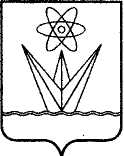  СОВЕТ ДЕПУТАТОВЗАКРЫТОГО АДМИНИСТРАТИВНО-ТЕРРИТОРИАЛЬНОГО ОБРАЗОВАНИЯ ГОРОДА ЗЕЛЕНОГОРСКАКРАСНОЯРСКОГО КРАЯРЕШЕНИЕ СОВЕТ ДЕПУТАТОВЗАКРЫТОГО АДМИНИСТРАТИВНО-ТЕРРИТОРИАЛЬНОГО ОБРАЗОВАНИЯ ГОРОДА ЗЕЛЕНОГОРСКАКРАСНОЯРСКОГО КРАЯРЕШЕНИЕ СОВЕТ ДЕПУТАТОВЗАКРЫТОГО АДМИНИСТРАТИВНО-ТЕРРИТОРИАЛЬНОГО ОБРАЗОВАНИЯ ГОРОДА ЗЕЛЕНОГОРСКАКРАСНОЯРСКОГО КРАЯРЕШЕНИЕ СОВЕТ ДЕПУТАТОВЗАКРЫТОГО АДМИНИСТРАТИВНО-ТЕРРИТОРИАЛЬНОГО ОБРАЗОВАНИЯ ГОРОДА ЗЕЛЕНОГОРСКАКРАСНОЯРСКОГО КРАЯРЕШЕНИЕ          28.03.2016г. Зеленогорскг. Зеленогорск                №  21-138рО внесении изменений в решение Совета депутатов ЗАТО г. Зеленогорска от 26.02.2015 № 8-35р «Об утверждении Положения о порядке размещения аттракционов, передвижных аттракционов, передвижных зоопарков, передвижных цирков, сезонных кафе на территории города Зеленогорска»О внесении изменений в решение Совета депутатов ЗАТО г. Зеленогорска от 26.02.2015 № 8-35р «Об утверждении Положения о порядке размещения аттракционов, передвижных аттракционов, передвижных зоопарков, передвижных цирков, сезонных кафе на территории города Зеленогорска»Приложение к  решению Совета депутатов                                                                                               ЗАТО г. Зеленогорска                                                                                                                                                    от  28.03.2016  №  21-138рПриложение № 2к  решению Совета депутатов                                                                                               ЗАТО г. Зеленогорска   от   26.02.2015 № 8-35р                                                                                                                                             №п/п№ по схемеНаименованиеАдресный ориентир места расположения  Площадь места размещения, кв.м.Количествопо каждому адресному ориентируПериод размещения  123456711аттракционрайон ул. Гагарина, 7128,01май - октябрь22аттракционрайон ул. Гагарина, 496,01май - октябрь33аттракционрайон ул. Гагарина, 4160,01май - октябрь44аттракционрайон ул. Гагарина, 456,01май - октябрь55аттракционрайон ул. Гагарина, 1375,01май - октябрь66аттракционрайон ул. Калинина, 20180,01май - октябрь77аттракционрайон набережной (через дорогу от городского сквера)130,01май - октябрь88аттракционрайон напротив ул. Парковая, 16 36,01май - октябрь99аттракционрайон напротив ул. Парковая, 16 60,01май - октябрь1010аттракционрайон напротив ул. Парковая, 16 60,01май - октябрь1111аттракционрайон ул. Набережная, 54 (через дорогу)117,01май - октябрь12345671212аттракционрайон ул. Набережная, 64 (через дорогу)71,51май - октябрь1313аттракционрайон ул. Набережная, 64 (через дорогу)60,01май - октябрь1414аттракционрайон ул. Набережная, 6296,01май - октябрь1515аттракционрайон ул. Парковая, 7 (через дорогу)204,01май - октябрь1616аттракционрайон напротив ул. Парковая, 16 36,01май - октябрь1717аттракционрайон домов по ул. Парковая, 15 и 19100,01май - октябрь1818аттракционрайон домов по ул. Парковая, 15 и 19100,01май - октябрь1919аттракционрайон Парковая, 19 (через дорогу), район карьеров100,01май - октябрь2020аттракционрайон ул. Первостроителей,  5333,51май - октябрь2121аттракционрайон ул. Молодежная, 2120,01май - октябрь2222аттракционрайон искусственного футбольного поля, район ул. Парковая, 22 (через дорогу) 170,01май - октябрь2323аттракционрайон искусственного футбольного поля, район ул. Парковая, 22 (через дорогу) 170,01май - октябрь2424аттракционрайон искусственного футбольного поля, район ул. Парковая, 22 (через дорогу) 170,01май - октябрь2525передвижной цирк район напротив здания по ул. Парковая, 441600,01круглогодично2626передвижной зоопарк,  передвижной аттракционрайон напротив здания по ул. Парковая, 442465,01круглогодично2727сезонное каферайон здания по ул. Бортникова, 1112,51май - октябрь2828аттракционрайон напротив ул. Парковая, 16 60,01май - октябрь2929аттракционрайон напротив ул. Парковая, 16 60,01май - октябрь3030аттракционрайон напротив ул. Парковая, 16 170,01май - октябрь3131аттракционрайон напротив ул. Парковая, 16 170,01май - октябрь